Manpreet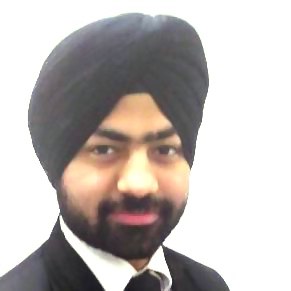 Manpreet.371587@2freemail.com  Experienced Operations and Accounts ProfessionalObjectiveSeeking Challenging and Rewarding Position in Operations, Accounting and Related Functions Across Multinational or Local Organizations, Demanding High Standards of Quality and Precision and Providing Opportunities to Amalgamate My Personal Enrichment With Professional Goals. Want to Provide My Skills for Company`s Development.Profile SummaryPleasing Personality, Strong Communication and Interpersonal Skills, Reliable and Enthusiastic Professional With More Than Four (4+) Years Working Experience in the Fields of Operations and Accounting. Well Versed in Using Microsoft Office Tools and Other Web Based Software Applications. Have good knowledge in PMS Software such as IDS. RMS. OPERA.Key Competencies and SkillsCustomer Service SkillsAdministrationGuest Management SkillsNegotiation SkillsDocumentationStaff MotivationReconciliationReport AnalysisTarget DriverPreparation of Final ReportsOperational ManagementManaging OperationsBusiness DevelopmentInventory ManagementTeam ManagementManaging OperationsAccount Receivable & PayablesVendors ManagementProfessional ExperienceNihal Palace Hotel                                                            Working From February 11, 2016 to Present (Formerly Metropolitan Deira – 4 Star)  Night AuditorResponsibilities:Posts room charges and taxes to guest accounts.Processes guest charges voucher and credit card vouchersPosts guest charge purchase transactions not posted by the front office cashierVerifies all account postings and balances.Monitors the current status of coupon, discount, and other promotional programs.Tracks room revenues, occupancy percentages, and other front office statistics.Prepares a summary of cash, check, and credit card activitiesSummarizes results of operations for management.Understand principles of auditing, balancing, and closing out accounts.Understand and knows how to perform check-in and check-out proceduresHotel Diplomat..	India                            Worked 1 YearStaff ExecutiveResponsibilities:Welcome guests upon entry to the hotel, assist them with check in and check out.Responsible for guest reservations, monitoring guest emails and email inquiries, including assisting current and future guest local travel arrangementsAbility to work under pressure and manage and resolve guest issues or complaintsDirect experience with maintaining reservation system, room assignment and processing hotel documents.Issue room keys to guests and make certain that keys issued are correct.Introduce amenities and services to guests for their information and guidance.Encode and organize pertinent information and data into the computerGuaranteed guests of a full hospitable service that would entice them to visit the hotel again.Answered phones, booked reservations, respond to emails and electronic reservations.Academic and Professional QualificationsBachelors Program 		           	Delhi , IndiaCooking Course                                                                                        IHM Pusa New Delhi. IndiaCooking Course Bakery and Confectioners                                        IHM Pusa New Delhi, IndiaCommunity InvolvementWorked as a Volunteer and Social Worker in Blood Donation.Raised Charity Funds for the Earth Quake And Flood Victims.Worked as Youth Ambassador Going Door to Door to Spread Awareness of Casting Votes.